Musterermächtigung für Beglaubigungen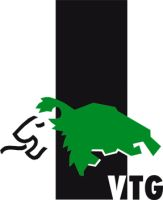 Gemeinde XYGemeindepräsidiumGemeindehaus9999 Musterhausen Beglaubigungsermächtigung für Peter Muster, Leiter Einwohnerdienste PG MusterhausenPeter Muster arbeitet als Leiter der Einwohnerdienste der Politischen Gemeinde Musterhausen. Zur Entlastung des Gemeindepräsidenten und des Gemeindeschreibers soll ihm die Ermächtigung erteilt werden, amtliche Beglaubigungen vornehmen zu können.Er ist aufgrund seiner Aus- und Weiterbildung sowie seiner Erfahrung sehr gut in der Lage, diese Tätigkeit korrekt und gewissenhaft auszuführen.Der Gemeindepräsident verfügt:Peter Muster wird ab 1. Januar 2020 ermächtigt, bei der PG Musterhausen amtliche Beglaubigungen vorzunehmen und rechtsgültig zu unterzeichnen.Mitteilung an:Peter Muster, Leiter Einwohnerdienste PG MusterhausenGemeindeschreiber (Registratur)Musterhausen, 15. Dezember 2019Xaver DingsdaGemeindepräsidentGemeinde XYGemeindepräsidiumGemeindehaus9999 Musterhausen Beglaubigungsermächtigung für Peter Muster, Leiter Einwohnerdienste PG MusterhausenPeter Muster arbeitet als Leiter der Einwohnerdienste der Politischen Gemeinde Musterhausen. Zur Entlastung des Gemeindepräsidenten und des Gemeindeschreibers soll ihm die Ermächtigung erteilt werden, amtliche Beglaubigungen vornehmen zu können.Er ist aufgrund seiner Aus- und Weiterbildung sowie seiner Erfahrung sehr gut in der Lage, diese Tätigkeit korrekt und gewissenhaft auszuführen.Der Gemeindepräsident verfügt:Peter Muster wird ab 1. Januar 2020 ermächtigt, bei der PG Musterhausen amtliche Beglaubigungen vorzunehmen und rechtsgültig zu unterzeichnen.Mitteilung an:Peter Muster, Leiter Einwohnerdienste PG MusterhausenGemeindeschreiber (Registratur)Musterhausen, 15. Dezember 2019Xaver DingsdaGemeindepräsident